Tekniske data Work Active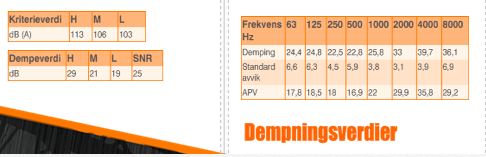 